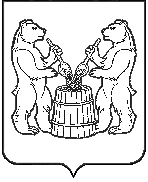 АДМИНИСТРАЦИЯ УСТЬЯНСКОГО МУНИЦИПАЛЬНОГО РАЙОНААРХАНГЕЛЬСКОЙ ОБЛАСТИПОСТАНОВЛЕНИЕот  24 мая  2021  года № 711р.п. ОктябрьскийО внесении изменений в муниципальную программу «Доступная среда для инвалидов в Устьянском районе»В соответствии со статьей 179 Бюджетного кодекса Российской Федерации, постановлением администрации Устьянского муниципального района Архангельской области от 27 февраля 2020 года № 249 «Об утверждении Порядка разработки, реализации и оценки эффективности муниципальных программ муниципального образования «Устьянский муниципальный район», администрация Устьянского муниципального района Архангельской областиПОСТАНОВЛЯЕТ:Внести изменения в муниципальную программу «Доступная среда для инвалидов в Устьянском районе», утвержденную постановлением администрации Устьянского муниципального района от 14 ноября 2019 №1464, изложив её в редакции согласно приложению к настоящему постановлению.Контроль за исполнением настоящего постановления возложить на заместителя главы администрации Устьянского муниципального района Архангельской области по социальным вопросам О.В. Мемнонову.Разместить на официальном сайте администрации Устьянского муниципального района и в ГАС «Управление».Настоящее постановление вступает в силу с момента подписания.Исполняющий обязанности главы Устьянского муниципального района			О.В. МемноноваПриложение к постановлению администрации Устьянского муниципального района Архангельской областиот «24» мая 2021 года № 711МУНИЦИПАЛЬНАЯ ПРОГРАММА«Доступная среда для инвалидовв Устьянском районе»МУНИЦИПАЛЬНАЯ ПРОГРАММА «ДОСТУПНАЯ СРЕДА ДЛЯ ИНВАЛИДОВ В УСТЬЯНСКОМ РАЙОНЕ»Паспорт Раздел 1. Содержание проблемы и обоснование необходимостиее решения программными методамиВ настоящее время Правительством Архангельской области в рамках Государственной Программы Архангельской области «Социальная поддержка граждан в Архангельской области на 2014 -2024 годы выбраны приоритетные направления в области социальной защиты инвалидов:- обеспечение равных возможностей в доступности граждан к объектам инженерной инфраструктуры;-организация системной помощи абилитации и реабилитации детей-инвалидов и детей с ограниченными возможностями здоровья.Настоящая программа реализует следующий перечень мероприятий:  - Приобретение развивающего и реабилитационного оборудования, оборудования для занятий с детей с ограничением возможности здоровья на базе Центра психолого-педагогической реабилитации и коррекции (ЦППРК).;  - Количество культурных и спортивных мероприятий, в которых принимают участие инвалиды и иные маломобильные группы населения; - Возмещение оплаты проезда  больным при наличии медицинских показаний;  - Количество объектов для беспрепятственного доступа к объектам  здравоохранения, социального обслуживания, культуры, образовательным и спортивным объектам;По состоянию на 1 января 2019 года в Устьянском  районе проживает 2602 человека, которым по состоянию здоровья установлена группа инвалидности, в том числе с I группой  - 336 человека, со  II группой – 984 человек, с  III группой -1187 человека. Детей – инвалидов 95.Основными причинами инвалидности детского населения являются врожденные пороки развития, пороки сердца, аномалии развития нервной системы, болезни нервной системы и психические расстройства, болезни костно-мышечной системы, болезни эндокринной системы, новообразования.Дети-инвалиды и дети с ограниченными возможностями здоровья получают образовательные услуги образовательных организаций  Устьянского района по основным общеобразовательным и адаптированным образовательным программам.Одним из учреждений, активно работающих с детьми с ограничением возможности здоровья в районе, является Центр психолого-педагогической реабилитации и коррекции (ЦППРК).       Сегодня деятельность Центра организована в отношении детей, имеющих самые различные ограничения возможностей здоровья (ОВЗ) (100% детей посещающих Центр ежегодно имеют статус ограничения возможности здоровья). Для детей с тяжелыми нарушениями речи и задержкой психического развития функционируют группы круглосуточного пребывания. В среду детей данной категории гибко инклюзированы дети с более серьезными нарушениями развития и здоровья.             Помимо организации работы четырех групп компенсирующей направленности для детей 5 – 8 лет на базе Центра проводятся занятия для детей раннего возраста с отставанием в каком-либо направлении развития. Организована деятельность консультативной службы в рамках федерального проекта «Поддержка семей, имеющих детей». На базе Центра осуществляет свою деятельность Территориальная психолого -медико -педагогическая комиссия (ТПМПК)В последнее время все больше выявляется детей с синдромом дефицита внимания и гиперактивности (СДВГ), расстройства аутистистического спектора (РАС), тяжелыми и множественными нарушениями развития (ТМНР) имеющих грубые нарушения процесса  сенсорной интеграции, становление которого при нормативном развитии должно завершаться к концу дошкольного возраста. Для последовательного развития и коррекции сенсорных систем необходимы специальные реабилитационные средства, способствующие эффективности процесса, обеспечивающие помощь ребенку в познании сенсорных сигналов.Уровень заболеваемости злокачественных новообразований на 100 тыс. населения в Устьянском районе составляет 497,5человек, областной показатель составляет 499, 2 человек. Ежегодно выявляются граждане, которым поставлен диагноз злокачественное новообразование (ЗНО).-2016 год – 140 человек, -2017 – 129 человек, -2018 год - 112. По состоянию на 01.10.2019 года на учете у врача-онколога состоят 752 больных с этой патологией. В соответствии со стандартами лечения онкологических заболеваний больные должны регулярно обследоваться и проходить курс лечения в Государственное  бюджетное учреждение здравоохранения Архангельской области «Архангельский клинический онкологический диспансер». Большинство больных в течение года направляется в диспансер более 5 раз. Поэтому необходима материальная поддержка этим больным на оплату проезда. Для устранения барьеров, препятствующих доступности объектов и услуг, учреждения и организации Устьянского района в соответствии с Конвенцией о правах инвалидов от 13 декабря 2006 года должны принимать надлежащие меры для обеспечения инвалидам наравне с другими гражданами доступа к физическому окружению, информации и связи, а также к другим объектам и услугам, предоставляемым населению.В связи с этим в настоящую программу необходимо внести мероприятия, которые нацелены на повышение уровня доступности приоритетных объектов в приоритетных сферах жизнедеятельности инвалидов и других маломобильных групп населения (МГН), повышение уровня доступности образовательных услуг в муниципальных  образовательных организациях, в том числе в дошкольных образовательных организациях, учреждениях культуры и спортивных организациях в которых создана универсальная безбарьерная среда для инвалидов и детей-инвалидов, а также на преодоление социальной разобщенности в обществе и формирование позитивного отношения населения к инвалидам в Устьянском районе.В 2017 году в рамках областной программы «Доступная среда» переоборудована входная группа в Муниципальное бюджетное образовательное учреждение «Детский сад Аленушка».В 2018 году проведен ремонт входной группы спортивного комплекса структурного подразделения «Октябрьская детско-юношеская спортивная школа» Муниципальное бюджетное образовательное учреждение «Октябрьская средняя школа № 2».В рамках преодоления социальной разобщенности в обществе и формирования позитивного отношения населения и лицам, имеющим ограничения по здоровью необходимо продолжит проведение культно-досуговых и спортивных мероприятий.Раздел 2. Основные цели, задачи, сроки и этапыреализации программыНастоящая программа разработана для достижения следующей основной цели:- Формирование условий для устойчивого комплексного развития доступной среды жизнедеятельности инвалидов и иных маломобильных групп населения Устьянского района.Программные мероприятия направлены на решение следующих задач:1. Создание условий для обучения и воспитания детей раннего возраста с ограниченными возможностями здоровья, детей- инвалидов  на базе ЦППРК;2. Создание условий для участия в культурной и спортивной жизни;3. Социальная поддержка граждан при наличии медицинских показаний;4.Обеспечение доступности объектов инженерной, транспортной, социальной инфраструктуры и формирование условий для беспрепятственного пользования услугами инвалидам и другим МГН3. Реализация мероприятий программы предусмотрена в период с 2020 до 2023год.Таблица 1Сведения о составе и значениях целевых показателей (индикаторов) Раздел 3. Ресурсное обеспечение программыФинансирование мероприятий программы осуществляется за счет средств местного бюджета с привлечением средств областного бюджета.Общий объем финансирования программы составляет 5 415 000,00 рублей, в том числе за счет средств:Федерального бюджета – 0,0 рублей,Областной бюджет – 0,0 рублей,Районного бюджета – 5 415 000,00Бюджет поселений – 0,0 рублей,Внебюджетные источники – 0,0 рублейОбъемы финансирования программы за счет средств местного бюджета носят прогнозный характер и подлежат ежегодному уточнению в установленном порядке при формировании проектов местного бюджета на очередной финансовый год, исходя из возможностей местного бюджета.Финансирование мероприятий за счет средств внебюджетных источников (организаций, индивидуальных предпринимателей, внебюджетных фондов и физических лиц) подтверждается соглашениями о намерениях между заказчиком программы и инвесторами на соответствующий финансовый год.РАСПРЕДЕЛЕНИЕОБЪЕМОВ ФИНАНСИРОВАНИЯ ПРОГРАММЫ ПО ИСТОЧНИКАМ,НАПРАВЛЕНИЯМ РАСХОДОВАНИЯ СРЕДСТВ И ГОДАМРаздел 4. Механизм реализации программыОтветственный исполнитель программы осуществляет руководство и текущее управление реализацией программы, разрабатывает в пределах своей компетенции нормативные правовые акты, необходимые для ее реализации, проводит анализ и формирует предложения по рациональному использованию финансовых ресурсов программы.При изменении объемов бюджетного финансирования по сравнению с объемами, предусмотренными программой, заказчик программы уточняет объемы финансирования за счет средств бюджетов всех уровней и внебюджетных источников, а также перечень мероприятий для реализации программы в установленные сроки.Механизм реализации программы предусматривает формирование ежегодно рабочих документов: организационного плана действий по реализации мероприятий программы, плана проведения конкурсов на исполнение конкретных программных мероприятий, перечня работ по подготовке и реализации программных мероприятий конкретными исполнителями с определением объемов и источников финансирования. Согласно пп.9 п.6 Порядка разработки МП №1120 от 16 сентября 2019 года ответственным исполнителем муниципальной программы является главный распорядитель средств бюджета района, определенный разработчиком в соответствии с перечнем муниципальных программ муниципального образования.Раздел 5. Организация управления программойи контроль за ходом ее реализацииКонтроль за ходом реализации программы осуществляет администрация МО «Устьянский муниципальный район».Ответственный исполнитель обеспечивает согласованные действия по подготовке и реализации программных мероприятий, целевому и эффективному использованию бюджетных средств; разрабатывает и представляет в установленном порядке бюджетную заявку на ассигнования из местного бюджета для финансирования программы на очередной финансовый год, а также подготавливает информацию о ходе реализации программы в соответствии с Порядком разработки и реализации целевых программ МО «Устьянский муниципальный район»Соисполнители программных мероприятий в установленном порядке отчитываются перед администрацией МО «Устьянский муниципальный район» о целевом использовании выделенных им финансовых средств.Корректировка программы, в том числе включение в нее новых мероприятий (подпрограмм), а также продление срока ее реализации осуществляется в установленном порядке по предложению заказчика.Раздел 6. Прогноз конечных результатов программыОжидаемыми конечными результатами реализации Программы является:- Приобретение развивающего и реабилитационного оборудования для ЦППРК для улучшения качества развивающей среды для детей с ОВЗ дошкольного возраста в том числе 200 детей раннего возраста- Обеспечение участия инвалидов и иных маломобильных групп в культурных и спортивных мероприятиях –5 мероприятий;-Оказание адресной материальной помощи - единовременная выплата денежной компенсации больным при наличии медицинских показаний – 1 490 человек- Организация беспрепятственного доступа к объектам здравоохранения, социального обслуживания, культуры, образовательным и спортивным объектам – 1 объект.   Сроки реализации программ установлены с 2020 года по 2023 год. Программа реализуется в один этап.Раздел 7. Система программных мероприятийПеречень мероприятий программы приведен в Приложении № 1 к программе.приложение № 1 к муниципальной программе «Доступная среда для инвалидов в Устьянском районе»ПЕРЕЧЕНЬМЕРОПРИЯТИЙ МУНИЦИПАЛЬНОЙ ПРОГРАММЫ "ДОСТУПНАЯ СРЕДА ДЛЯ ИНВАЛИДОВ В УСТЬНСКОМ РАЙОНЕ"Ответственный исполнитель программы Администрация муниципального образования «Устьянский муниципальный район» Соисполнители программы  - Управление образования администрации МО «Устьянский муниципальный район»-  Управление культуры, спорта, туризма и молодежи администрации МО «Устьянский муниципальный район» Цель программыФормирование условий для устойчивого комплексного развития среды, доступной для жизнедеятельности инвалидов и иных маломобильных групп населения Устьянского района.Задачипрограммы1.Создание условий для обучения и воспитания детей с ограниченными возможностями здоровья на базе ЦППРК 2.Создание условий для участия в культурной и спортивной жизни;3.Социальная поддержка граждан при наличии медицинских показаний; 4. Обеспечение доступности объектов инженерной, транспортной, социальной инфраструктуры и формирование условий для беспрепятственного пользования услугами инвалидам и другим МГНЦелевые показатели (индикаторы) программы- Количество мест в год для детей с ОВЗ дошкольного и раннего школьного возраста;- Количество культурных и спортивных мероприятий, в которых принимают участие инвалиды и иные маломобильные группы населения;-Возмещение оплаты проезда  больным при наличии медицинских показаний (1 раз в год в размере 3000,00 руб.);Количество объектов для беспрепятственного доступа к объектам  здравоохранения, социального обслуживания, культуры, образовательным и спортивным объектам;Сроки и этапы реализации программы 2020-2023 годы в один этапПеречень основных мероприятий программы - Приобретение развивающего и реабилитационного оборудования для ЦППРК и МБОУ «ОСОШ № 2»; - Обеспечение участия инвалидов и иных маломобильных групп в культурных и спортивных мероприятиях;  - Возмещение оплаты проезда  больным при наличии медицинских показаний; -Организация беспрепятственного доступа к объектам здравоохранения, социального обслуживания, культуры, образовательным и спортивным объектам.Объемы и источники финансирования  программыОбщий объем финансирования программы  5 415 000,00 руб.:в т.ч. из районный бюджета 5 415 000,00 руб.          из областной бюджета – 0,0 руб.Ожидаемые конечные результаты реализации программы -Улучшение качества развивающей среды для детей с ОВЗ позволит увеличить охват детей раннего возраста, нуждающихся в психолого – педагогической помощи – 200 детей; - Организация культурных и спортивных мероприятий - 5 мероприятий; - Возмещение оплаты проезда – 1 490 человек;- Организация беспрепятственного доступа к объектам здравоохранения, социального обслуживания, культуры, образовательным и спортивным объектам.  – 1 объекта.Система организации контроля за исполнением программы в соответствии с разделом Контроль за реализацией Программы осуществляется Заместителем главы администрации МО «Устьянский муниципальный район» по социальным вопросам в соответствии с разделом 5 Порядка разработки реализации и оценки эффективности муниципальных программ муниципального образования «Устьянский муниципальный район» утвержденного постановлением администрации МО «Устьянский муниципальный район» от 27.02.2020 года № 249№ п/пНаименование целевого показателя (индикатора)Ед. изм.Значения целевых показателей (индикаторов)Значения целевых показателей (индикаторов)Значения целевых показателей (индикаторов)Значения целевых показателей (индикаторов)Значения целевых показателей (индикаторов)№ п/пНаименование целевого показателя (индикатора)Ед. изм.201820192020202120222023№ п/пНаименование целевого показателя (индикатора)Ед. изм.отчетоценкапрогнозпрогнозпрогнозпрогнозМуниципальная  программа  «Доступная среда для инвалидов в Устьянском районе»Муниципальная  программа  «Доступная среда для инвалидов в Устьянском районе»Муниципальная  программа  «Доступная среда для инвалидов в Устьянском районе»Муниципальная  программа  «Доступная среда для инвалидов в Устьянском районе»Муниципальная  программа  «Доступная среда для инвалидов в Устьянском районе»Муниципальная  программа  «Доступная среда для инвалидов в Устьянском районе»Муниципальная  программа  «Доступная среда для инвалидов в Устьянском районе»Муниципальная  программа  «Доступная среда для инвалидов в Устьянском районе»1-Количество мест в год для детей с ОВЗ дошкольного возраста в том числе детей раннего возрастаЧел.мест/год5050505050502- Количество культурных и спортивных мероприятий, в которых принимают участие инвалиды и иные маломобильные группы населения.мероприятий0055554Возмещение оплаты проезда  больным при наличии медицинских показанийчел1053052104204204405Количество объектов для беспрепятственного доступа к объектам  здравоохранения, социального обслуживания, культуры, образовательным и спортивным объектам;объектов100100Источники и направления финансированияОбъем финансирования, всего (руб.)В том числе по годам (руб.)В том числе по годам (руб.)В том числе по годам (руб.)В том числе по годам (руб.)Источники и направления финансированияОбъем финансирования, всего (руб.)2020 год2021 год2022 год2023 год123456Всего по программе.5 415 000,00822 026,00  1 341 026,00  1 595 974,00  1 655 974,00  В т.ч.Федеральный бюджет00000Областной бюджет00000Районный бюджет5 415 000,00822 026,00  1 341 026,00  1 595 974,00  1 655 974,00  Бюджет поселения00000Внебюджетные источники00000№ п/пНаименование                   мероприятияпрограммы    Исполнители    Исполнители    Исполнители    ИсполнителиСоисполнительСоисполнительСоисполнительСрок начала/окончания работИсточники финансированияОбъемы финансирования (тыс.руб.) в том числе по годамОбъемы финансирования (тыс.руб.) в том числе по годамОбъемы финансирования (тыс.руб.) в том числе по годамОбъемы финансирования (тыс.руб.) в том числе по годамОбъемы финансирования (тыс.руб.) в том числе по годамОбъемы финансирования (тыс.руб.) в том числе по годамОбъемы финансирования (тыс.руб.) в том числе по годамОбъемы финансирования (тыс.руб.) в том числе по годамОбъемы финансирования (тыс.руб.) в том числе по годамОбъемы финансирования (тыс.руб.) в том числе по годамОбъемы финансирования (тыс.руб.) в том числе по годамОжидаемые результаты реализации мероприятияОжидаемые результаты реализации мероприятия№ п/пНаименование                   мероприятияпрограммы    Исполнители    Исполнители    Исполнители    ИсполнителиСоисполнительСоисполнительСоисполнительСрок начала/окончания работИсточники финансированияВсего2020 год2020 год2021 год2021 год2021 год2022 год2022 год2023 год2023 год2023 годОжидаемые результаты реализации мероприятияОжидаемые результаты реализации мероприятия1.2.3.3.3.3.4.4.4.4.5.6778889910101011111Создание условий для обучения и воспитания детей с ограниченными возможностями здоровья на базе ЦППРКСоздание условий для обучения и воспитания детей с ограниченными возможностями здоровья на базе ЦППРКСоздание условий для обучения и воспитания детей с ограниченными возможностями здоровья на базе ЦППРКСоздание условий для обучения и воспитания детей с ограниченными возможностями здоровья на базе ЦППРКСоздание условий для обучения и воспитания детей с ограниченными возможностями здоровья на базе ЦППРКСоздание условий для обучения и воспитания детей с ограниченными возможностями здоровья на базе ЦППРКСоздание условий для обучения и воспитания детей с ограниченными возможностями здоровья на базе ЦППРКСоздание условий для обучения и воспитания детей с ограниченными возможностями здоровья на базе ЦППРКСоздание условий для обучения и воспитания детей с ограниченными возможностями здоровья на базе ЦППРКСоздание условий для обучения и воспитания детей с ограниченными возможностями здоровья на базе ЦППРКСоздание условий для обучения и воспитания детей с ограниченными возможностями здоровья на базе ЦППРКСоздание условий для обучения и воспитания детей с ограниченными возможностями здоровья на базе ЦППРКСоздание условий для обучения и воспитания детей с ограниченными возможностями здоровья на базе ЦППРКСоздание условий для обучения и воспитания детей с ограниченными возможностями здоровья на базе ЦППРКСоздание условий для обучения и воспитания детей с ограниченными возможностями здоровья на базе ЦППРКСоздание условий для обучения и воспитания детей с ограниченными возможностями здоровья на базе ЦППРКСоздание условий для обучения и воспитания детей с ограниченными возможностями здоровья на базе ЦППРКСоздание условий для обучения и воспитания детей с ограниченными возможностями здоровья на базе ЦППРКСоздание условий для обучения и воспитания детей с ограниченными возможностями здоровья на базе ЦППРКСоздание условий для обучения и воспитания детей с ограниченными возможностями здоровья на базе ЦППРКСоздание условий для обучения и воспитания детей с ограниченными возможностями здоровья на базе ЦППРКСоздание условий для обучения и воспитания детей с ограниченными возможностями здоровья на базе ЦППРК1.1.Приобретение развивающего и реабилитационного оборудования для ЦППРК и МБОУ «ОСОШ № 2»Администрация МО «Устьянский муниципальный район»Администрация МО «Устьянский муниципальный район»Администрация МО «Устьянский муниципальный район»Администрация МО «Устьянский муниципальный район»Управление образованияУправление образованияУправление образования2020-2022 г.г.Районный бюджетОбластной бюджет834 000,00834 000,0081 02681 02681 02681 026335 974335 974335 974335 974335 974Улучшение качества развивающей среды для детей с ОВЗ дошкольного возраста в том числе детей раннего возраста 50 мест для детей в годУлучшение качества развивающей среды для детей с ОВЗ дошкольного возраста в том числе детей раннего возраста 50 мест для детей в год2.Создание условий для участия в культурной и  спортивной жизни инвалидов и  иных маломобильных группСоздание условий для участия в культурной и  спортивной жизни инвалидов и  иных маломобильных группСоздание условий для участия в культурной и  спортивной жизни инвалидов и  иных маломобильных группСоздание условий для участия в культурной и  спортивной жизни инвалидов и  иных маломобильных группСоздание условий для участия в культурной и  спортивной жизни инвалидов и  иных маломобильных группСоздание условий для участия в культурной и  спортивной жизни инвалидов и  иных маломобильных группСоздание условий для участия в культурной и  спортивной жизни инвалидов и  иных маломобильных группСоздание условий для участия в культурной и  спортивной жизни инвалидов и  иных маломобильных группСоздание условий для участия в культурной и  спортивной жизни инвалидов и  иных маломобильных группСоздание условий для участия в культурной и  спортивной жизни инвалидов и  иных маломобильных группСоздание условий для участия в культурной и  спортивной жизни инвалидов и  иных маломобильных группСоздание условий для участия в культурной и  спортивной жизни инвалидов и  иных маломобильных группСоздание условий для участия в культурной и  спортивной жизни инвалидов и  иных маломобильных группСоздание условий для участия в культурной и  спортивной жизни инвалидов и  иных маломобильных группСоздание условий для участия в культурной и  спортивной жизни инвалидов и  иных маломобильных группСоздание условий для участия в культурной и  спортивной жизни инвалидов и  иных маломобильных группСоздание условий для участия в культурной и  спортивной жизни инвалидов и  иных маломобильных группСоздание условий для участия в культурной и  спортивной жизни инвалидов и  иных маломобильных группСоздание условий для участия в культурной и  спортивной жизни инвалидов и  иных маломобильных группСоздание условий для участия в культурной и  спортивной жизни инвалидов и  иных маломобильных группСоздание условий для участия в культурной и  спортивной жизни инвалидов и  иных маломобильных группСоздание условий для участия в культурной и  спортивной жизни инвалидов и  иных маломобильных групп2.1.Обеспечение участия инвалидов и иных маломобильных групп в культурных и спортивных мероприятияхОбеспечение участия инвалидов и иных маломобильных групп в культурных и спортивных мероприятияхАдминистрация МО «Устьянский муниципальный район»Администрация МО «Устьянский муниципальный район»Администрация МО «Устьянский муниципальный район»Управлениекультуры, спорта, туризма и молодежи;Управлениекультуры, спорта, туризма и молодежи;Управлениекультуры, спорта, туризма и молодежи;2020-2022 г.г.Районный бюджетОбластной бюджет----------------------Организация культурных и  спортивных мероприятий – 15 мероприятийОрганизация культурных и  спортивных мероприятий – 15 мероприятий3.Социальная поддержка граждан при наличии медицинских показанийСоциальная поддержка граждан при наличии медицинских показанийСоциальная поддержка граждан при наличии медицинских показанийСоциальная поддержка граждан при наличии медицинских показанийСоциальная поддержка граждан при наличии медицинских показанийСоциальная поддержка граждан при наличии медицинских показанийСоциальная поддержка граждан при наличии медицинских показанийСоциальная поддержка граждан при наличии медицинских показанийСоциальная поддержка граждан при наличии медицинских показанийСоциальная поддержка граждан при наличии медицинских показанийСоциальная поддержка граждан при наличии медицинских показанийСоциальная поддержка граждан при наличии медицинских показанийСоциальная поддержка граждан при наличии медицинских показанийСоциальная поддержка граждан при наличии медицинских показанийСоциальная поддержка граждан при наличии медицинских показанийСоциальная поддержка граждан при наличии медицинских показанийСоциальная поддержка граждан при наличии медицинских показанийСоциальная поддержка граждан при наличии медицинских показанийСоциальная поддержка граждан при наличии медицинских показанийСоциальная поддержка граждан при наличии медицинских показанийСоциальная поддержка граждан при наличии медицинских показанийСоциальная поддержка граждан при наличии медицинских показаний3.1.Единовременная выплата денежной компенсации больным при наличии медицинских показанийЕдиновременная выплата денежной компенсации больным при наличии медицинских показанийЕдиновременная выплата денежной компенсации больным при наличии медицинских показанийАдминистрация МО «Устьянский муниципальный район»Администрация МО «Устьянский муниципальный район»Администрация МО «Устьянский муниципальный район»2020-2022 г.г.РайонныйбюджетОбластной бюджет4 581 000,00  4 581 000,00  741 000 741 000 1 260 0001 260 0001 260 000 1 260 000 1 260 000 1 320 000 1 320 000 Возмещение оплаты проезда 1 490 человекВозмещение оплаты проезда 1 490 человек4.Обеспечение доступности объектов инженерной, транспортной, социальной инфраструктуры и формирование условий для беспрепятственного пользования услугами инвалидам и другим МГНОбеспечение доступности объектов инженерной, транспортной, социальной инфраструктуры и формирование условий для беспрепятственного пользования услугами инвалидам и другим МГНОбеспечение доступности объектов инженерной, транспортной, социальной инфраструктуры и формирование условий для беспрепятственного пользования услугами инвалидам и другим МГНОбеспечение доступности объектов инженерной, транспортной, социальной инфраструктуры и формирование условий для беспрепятственного пользования услугами инвалидам и другим МГНОбеспечение доступности объектов инженерной, транспортной, социальной инфраструктуры и формирование условий для беспрепятственного пользования услугами инвалидам и другим МГНОбеспечение доступности объектов инженерной, транспортной, социальной инфраструктуры и формирование условий для беспрепятственного пользования услугами инвалидам и другим МГНОбеспечение доступности объектов инженерной, транспортной, социальной инфраструктуры и формирование условий для беспрепятственного пользования услугами инвалидам и другим МГНОбеспечение доступности объектов инженерной, транспортной, социальной инфраструктуры и формирование условий для беспрепятственного пользования услугами инвалидам и другим МГНОбеспечение доступности объектов инженерной, транспортной, социальной инфраструктуры и формирование условий для беспрепятственного пользования услугами инвалидам и другим МГНОбеспечение доступности объектов инженерной, транспортной, социальной инфраструктуры и формирование условий для беспрепятственного пользования услугами инвалидам и другим МГНОбеспечение доступности объектов инженерной, транспортной, социальной инфраструктуры и формирование условий для беспрепятственного пользования услугами инвалидам и другим МГНОбеспечение доступности объектов инженерной, транспортной, социальной инфраструктуры и формирование условий для беспрепятственного пользования услугами инвалидам и другим МГНОбеспечение доступности объектов инженерной, транспортной, социальной инфраструктуры и формирование условий для беспрепятственного пользования услугами инвалидам и другим МГНОбеспечение доступности объектов инженерной, транспортной, социальной инфраструктуры и формирование условий для беспрепятственного пользования услугами инвалидам и другим МГНОбеспечение доступности объектов инженерной, транспортной, социальной инфраструктуры и формирование условий для беспрепятственного пользования услугами инвалидам и другим МГНОбеспечение доступности объектов инженерной, транспортной, социальной инфраструктуры и формирование условий для беспрепятственного пользования услугами инвалидам и другим МГНОбеспечение доступности объектов инженерной, транспортной, социальной инфраструктуры и формирование условий для беспрепятственного пользования услугами инвалидам и другим МГНОбеспечение доступности объектов инженерной, транспортной, социальной инфраструктуры и формирование условий для беспрепятственного пользования услугами инвалидам и другим МГНОбеспечение доступности объектов инженерной, транспортной, социальной инфраструктуры и формирование условий для беспрепятственного пользования услугами инвалидам и другим МГНОбеспечение доступности объектов инженерной, транспортной, социальной инфраструктуры и формирование условий для беспрепятственного пользования услугами инвалидам и другим МГНОбеспечение доступности объектов инженерной, транспортной, социальной инфраструктуры и формирование условий для беспрепятственного пользования услугами инвалидам и другим МГНОбеспечение доступности объектов инженерной, транспортной, социальной инфраструктуры и формирование условий для беспрепятственного пользования услугами инвалидам и другим МГН4.1Организация беспрепятственного доступа к объектам здравоохранения, социального обслуживания, культуры, образовательным и спортивным объектам. Организация беспрепятственного доступа к объектам здравоохранения, социального обслуживания, культуры, образовательным и спортивным объектам. Организация беспрепятственного доступа к объектам здравоохранения, социального обслуживания, культуры, образовательным и спортивным объектам. Организация беспрепятственного доступа к объектам здравоохранения, социального обслуживания, культуры, образовательным и спортивным объектам. Администрация МО «Устьянский муниципальный район»Администрация МО «Устьянский муниципальный район»Администрация МО «Устьянский муниципальный район»Управление образования2020-2022 г.г.РайонныйбюджетОбластнойбюджет0,000,000,000,000,000,000,000,000,000,000,000,001 объект для беспрепятственного доступаВсего по программе:Всего по программе:Всего по программе:Всего по программе:Районный бюджетОбластной бюджет5 415 000,005 415 000,00822 026822 026822 0261 341 0261 341 0261 595 9741 595 9741 595 9741 655 9741 655 974